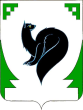 ХАНТЫ – МАНСИЙСКИЙ АВТОНОМНЫЙ ОКРУГ - ЮГРАТЮМЕНСКАЯ ОБЛАСТЬПРЕДСТАВИТЕЛЬНЫЙ ОРГАН МУНИЦИПАЛЬНОГО ОБРАЗОВАНИЯДУМА ГОРОДА МЕГИОНА РЕШЕНИЕ«_22__» _марта_ 2019 года 			    				        № __340_Рассмотрев проект решения Думы города Мегиона «Отчёт о деятельности Думы города Мегиона за 2018 год», руководствуясь статьями 19, 57 устава города Мегиона, Дума города Мегиона РЕШИЛА:1.Утвердить отчёт о деятельности Думы города Мегиона за 2018 год (прилагается).2.Настоящее решение вступает в силу после его подписания и подлежит официальному опубликованию.Председатель Думы города Мегиона	                               		           Е.Н. Коротченког. Мегион«_22___» _марта 2019 Приложение                                                                                                        к решению Думы                                                                                    города Мегиона                                                                                          от «22»03.2019 № _340__Отчет о деятельности Думы города Мегиона за 2018 год1.Общие показатели представительного органаДума города Мегиона (далее – Дума города) является представительным органом муниципального образования городского округа город Мегион и входит в структуру органов местного самоуправления. Представительный орган муниципального образования городского округа город Мегион образован 17 марта 1994 года и является выборным органом местного самоуправления, обладающим правом представлять интересы населения и принимать от его имени решения, действующие на территории муниципального образования. Компетенция, порядок формирования, организация и деятельность Думы города устанавливаются федеральными законами, законодательством Ханты-Мансийского автономного округа-Югры, нормативно-правовыми актами органа местного самоуправления.Деятельность Думы города основывается на коллегиальном свободном обсуждении и решении вопросов, отнесенных к ее компетенции, законности, гласности, учету общественного мнения, независимости и ответственности депутатов. Каждый гражданин Российской Федерации может реализовать свое конституционное право на осуществление власти на уровне местного самоуправления через представительный орган.Все проведенные заседания Думы города в отчетном периоде носили открытый характер. В их работе принимали участие депутаты, глава города, должностные лица Контрольно-счетной палаты городского округа, должностные лица администрации города, прокурор города, руководители предприятий, организаций, представители общественных организаций, представители средств массовой информации.С 13 сентября 2015 года на муниципальных выборах на основе всеобщего равного и прямого избирательного права при тайном голосовании сроком на 5 лет избраны депутаты Думы города шестого созыва.Установленная и избранная численность депутатов Думы города составляла на начало работы Думы города шестого созыва - 20 депутатов.Досрочно сложили свои полномочия 3 депутата, по избирательным округам № 1,2,12. В связи с досрочным сложением своих полномочий в 2016 и 2017 году были проведены довыборы депутатов Думы города шестого созыва по избирательному округу № 1 - Горбачева Ирина Владимировна и № 12 - Курушин Александр Степанович.В настоящее время замещено 19 мандатов.Председателем Думы города шестого созыва является Коротченко Елена Николаевна, заместителем председателя – Бойко Владимир Иванович. Депутаты Думы города шестого созыва осуществляют свои полномочия как на постоянной основе (2 депутата), так и на непостоянной основе (17 депутатов совмещают депутатскую деятельность с выполнением трудовых обязанностей по месту основной работы). Структура Думы города шестого созыва утверждена решением Думы города Мегиона от 23.09.2015 № 1 «О структуре Думы города Мегиона шестого созыва». В отчётном периоде изменения в структуру не вносились.СТРУКТУРА ДУМЫ ГОРОДА МЕГИОНА ШЕСТОГО СОЗЫВАОрганизацию деятельности Думы города осуществляет председатель Думы города. Постоянные депутатские комиссии являются, в соответствии с регламентом Думы города, структурными подразделениями Думы и образуются на срок ее полномочий. Количество комиссий, численный состав, перечень направлений, полномочия и порядок осуществления их деятельности определяются решением Думы, Регламентом Думы города и Положениями о постоянных депутатских комиссиях Думы города.2. Основные итоги деятельности депутатов Думы города В отчётном периоде Дума города Мегиона строила свою работу в соответствии с регламентом на основе плана своей деятельности на 2018 год, сформированного с учётом предложений депутатов, администрации города Мегиона и наказов избирателей. Деятельность Думы города осуществлялась коллегиально. Основной формой работы Думы являлись ее заседания, которые проводились гласно и носили открытый характер.В отчётный период было подготовлено и проведено 10 заседаний Думы, 2 из которых внеочередные, и принято 81 решение, 13 из которых - заочно, путем письменного опроса депутатов.Большинство принятых решений касались социальной и бюджетно-финансовой политики, с целью закрепления позитивной тенденции стабильного развития экономики городского округа город Мегион, дальнейшего совершенствования системы контроля за целевым расходованием бюджетных средств, обеспечения прозрачности и публичности бюджета. Представительный орган муниципального образования городского округа непосредственно выражает волю всего населения муниципального образования, принимает от его имени решения, действующие на всей территории городского округа.В 2018 году было внесено 33 изменения в действующие решения Думы, а также приняты решения Думы города, основные из которых: - утверждение бюджета городского округа город Мегион на 2019 и плановый 2020-2021 годы;  - назначение учредительной конференции граждан по организации территориального общественного самоуправления «Победа» в 14 микрорайоне городского округа город Мегион;  - утверждение меры социальной поддержки для отдельной категории граждан;  - утверждение правила благоустройства территории городского округа город Мегион;  - утверждение порядка организации и проведения общественных обсуждений или публичных слушаний в области градостроительной деятельности в городском округе город Мегион.                Основные изменения коснулись:- устава города Мегиона;- бюджета городского округа город Мегион;- порядка организации и проведения публичных слушаний в городском округе города Мегион; - положения о гарантиях и компенсациях для лиц, проживающих на территории городского округа город Мегион и работающих в органах местного самоуправления, муниципальных учреждениях;  - положения о денежном содержании лиц, замещающих муниципальные должности, и лиц, замещающих должности муниципальной службы городского округа город Мегион; - порядка принятия решений об установлении тарифов на услуги муниципальных предприятий и учреждений, выполнение работ, за исключением случаев, предусмотренных федеральными законами;  - порядка проведения оценки регулирующего воздействия проектов нормативных правовых актов Думы города Мегиона, затрагивающих вопросы осуществления предпринимательской и инвестиционной деятельности, внесенных в Думу города Мегиона;   - порядка управления и распоряжения имуществом, находящимся в муниципальной собственности городского округа город Мегион.Одним из важнейших направлений деятельности представительного органа является принятие и внесение изменений в устав города, регламент Думы города и нормативные правовые акты, обеспечивающие правовую и организационную деятельность органов местного самоуправления. С целью внесения изменений, приводящих устав города в соответствие с федеральным законодательством, за 2018 год было принято 4 решения.2.1. Изменения устава города:	Внесенными изменениями в устав города: - определены полномочия администрации города по осуществлению мер стимулирования деятельности в сфере промышленности на территории муниципального образования в соответствии с Федеральным законом от 31.12.2014 № 488-ФЗ                                «О промышленной политике в Российской Федерации»;  - определены полномочия городского округа, направленные на утверждение правил благоустройства территории городского округа, осуществление контроля за их соблюдением, организация благоустройства территории городского округа в соответствии с указанными правилами, а также организация использования, охраны, защиты, воспроизводства городских лесов, лесов особо охраняемых природных территорий, расположенных в границах округа; - закреплено право органов местного самоуправления городского округа на создание условий для организации проведения независимой оценки качества условий оказания услуг организациям в порядке и на условиях, которые установлены федеральными законами, а также применения результатов независимой оценки качества условий оказания услуг организациям при оценке деятельности руководителей подведомственных организаций и осуществления контроля за принятием мер по устранению недостатков, выявленных по результатам независимой оценки качества условий оказания услуг организациям, в соответствии с федеральными законами;- определены полномочия администрации города города в области строительства, транспорта, жилищного хозяйства, коммунально-бытового обслуживания населения, в части принятия решений о временном ограничении или прекращении движения транспортных средств на автомобильных дорогах местного значения в границах городского округа в целях обеспечения безопасности дорожного движения; - определены полномочия Думы города Мегиона в случае досрочного прекращения полномочий главы города на основании правового акта Губернатора Ханты-Мансийского автономного округа - Югры об отрешении от должности главы города; - закреплены полномочия администрации города, направленные на формирование и осуществление муниципальных программ (подпрограмм), содержащих мероприятия, направленные на поддержку добровольчества (волонтерства), с учетом национальных и местных социально-экономических, экологических, культурных и других особенностей;- определен порядок взаимодействия органов местного самоуправления, муниципальных учреждений с организациями добровольческими (волонтерскими) организациями; - закреплены полномочия администрации города направленные на оказание поддержки организаторам добровольческой (волонтерской) деятельности, добровольческим (волонтерским) организациям, в том числе в их взаимодействии с муниципальными учреждениями и иными организациями, социально ориентированными некоммерческими организациями, государственным и муниципальным учреждениям, обеспечивающим оказание организационной, информационной, методической и иной поддержки добровольцам (волонтерам), организаторам добровольческой (волонтерской) деятельности и добровольческим (волонтерским) организациям);              - закреплен переход к органам местного самоуправления полномочий федеральных органов государственной власти, органов государственной власти Ханты-Мансийского автономного округа – Югры, в соответствии с федеральным законом и (или) законами Ханты-Мансийского автономного округа – Югры;            - закреплен переход к федеральным органам государственной власти или органам государственной власти Ханты-мансийского автономного округа – Югры полномочий органов местного самоуправления, в соответствии с федеральными законами или законами Ханты-Мансийского автономного округа – Югры;          - определен порядок проведения схода граждан в населённом пункте, входящем в состав городского округа, по вопросу введения и использования средств самообложения граждан на территории данного населенного пункта в соответствии с федеральным законом «Об общих принципах организации местного самоуправления в Российской Федерации». 2.2. Бюджетный процесс, налоги:изменения Порядка осуществления внешней проверки годового отчета об исполнении бюджета городского округа город Мегион:- расширен перечень информации направляемой для проведения Контрольно-счетной палатой городского округа внешней проверки годового отчета об исполнении бюджета. бюджет на 2018 год и плановый период 2019-2020 годы подвергся корректировке 5 раз, в итоге:  Доходная часть бюджета 2018 года города исполнена в сумме 5 072,6 млн руб. Налоговые и неналоговые доходы поступили в объеме 1 305,1 млн руб., что составляет 25,7% от общей суммы доходов, к 2017 году рост составил 5,6%. Безвозмездные поступления – 3 767,5          млн руб., что составляет 74,3%. Из них 3 757,1 млн руб. - это безвозмездные поступления из бюджета автономного округа, 19,8 млн руб. – прочие безвозмездные поступления.Поступления в разрезе налоговых и неналоговых доходов за 2018 год, при уточненном плане 1 383,0 млн руб. поступило 1 305,1 млн руб., процент исполнения составил – 94,4%. По безвозмездным поступлениям исполнение составило 93,6% (уточненный план – 4 026,5 млн руб., исполнение составило – 3 767,5 млн руб.). В целом бюджет городского округа по доходам исполнен на 93,8%, при уточненном плане в размере 5 409,5 млн руб., исполнение составляет 5 072,6 млн руб.В соответствии с программно-целевым методом бюджетного планирования в 2018 году осуществлялась реализация 22 муниципальных программ. Программные мероприятия профинансированы в объеме 4 625,7 млн руб., или 97,6%, непрограммные расходы составили 115,1 млн руб., или 2,4% от общего объема расходов.Бюджет городского округа является социально-ориентированным и наибольший удельный вес в структуре расходов занимают отрасли социальной сферы - 64,6%.Результатом проведенной работы администрации города, депутатами Думы города и  жителей города определены приоритеты развития городского округа и расходования средств направленных на реализацию программ городского округа. изменения земельного налога Освобождены от уплаты налога:- общественные организации, осуществляющие свою деятельность за счет целевых взносов граждан, если они не осуществляют предпринимательскую деятельность;- налогоплательщики, не использующие земельные участки в результате их затопления;- ветераны и инвалидов Великой Отечественной войны. Предоставлена налоговая льгота в размере 50%: - неработающим пенсионерам, имеющим земельные участки под гаражами, огородные и садовые земельные участки, по одному объекту налогообложения;- социально ориентированным некоммерческим организациям – в отношении земельных участков, используемых ими для оказания населению услуг в социальной сфере.Установленные льготы по земельному налогу на территории городского округа город Мегион предоставляются в целях обеспечения устойчивого социально-экономического развития, повышения социальной защищенности населения, обеспечения достижения национальных целей развития Российской Федерации.Как показал анализ обоснованности и эффективности применения льгот по налогам, проведенный администрацией города, льготы, которые предоставлены в соответствии с решениями Думы города Мегиона, обоснованы и эффективны, так как предоставляются социально-незащищенным категориям населения.изменения налога на имущество физических лицизменения коснулись физических лиц – собственников жилых домов, квартир и комнат в части выделения в самостоятельный объект налогообложения в отношении таких жилых помещений, как части жилых домов и части квартир в целях возможности применения в отношении них налоговых преимуществ по налогу на имущество физических лиц. Кроме того, внесены изменения и в отношении физических лиц – собственников гаражей и машино-мест, которые предусматривают налоговые преимущества в отношении любых гаражей и машино-мест вне зависимости от их включения в соответствующий перечень субъекта Российской Федерации.принято решение «О согласии на частичную замену дотаций из регионального фонда финансовой поддержки муниципальных районов (городских округов) и регионального фонда финансовой поддержки поселений дополнительными нормативами отчислений от налога на доходы физических лиц», в части согласия на замену дотаций из регионального фонда финансовой поддержки поселений в сумме 99 593,8 тыс. рублей на 2019 год дополнительным нормативом отчислений от налога на доходы физических лиц в бюджет городского округа город Мегион – в размере 4,54%, в сумме 99 593,8 тыс. рублей на 2020 год – в размере 4,47%, в сумме 99 593,8 тыс. рублей на 2021 год – в размере 4,39%.Таким образом, с учетом дополнительных нормативов отчислений от налога на доходы физических лиц, сумма налога на доходы физических лиц в размере 40,04% - на 2019 год составит 878 045,7 тысяч рублей, в размере 39,97% - на 2020 год – 890 568,2 тысячи рублей и в размере 39,89% - на 2021 год – 904 868,7 тысяч рублей.бюджет городского округа город Мегион на 2019 и плановый 2020-2021 годы, утвержден с показателями: По доходам бюджет городского округа утвержден в сумме 3 924 933,9 тыс. рублей, или со снижением к 2018 году на 1,7%, на 2020 год в сумме 3 895 030,7 тыс. рублей, или со снижением к 2018 году на 2,5%, на 2021 год в сумме 3 828 233,2 тыс. рублей, или со снижением к 2018 году на 4,1% за счет сокращения объема безвозмездных поступлений из вышестоящего бюджета в форме субсидий на капитальные вложения.Расходы бюджета городского округа на 2019 год составят 4 047 842,1 тыс. рублей, или 98,3% к утвержденному 2018 году, на 2020 год спрогнозированы в сумме 4 019 078,5 тыс. рублей и на 2021 год в сумме 3 950 142,2 тыс. рублей, что составляет 97,6% и 95,9% соответственно к 2018 году.Бюджет на предстоящий трехлетний период утвержден с дефицитом бюджета городского округа на 2019 год в сумме 122 908,2 тыс. рублей, на 2020 год в сумме 124 047,8 тыс. рублей, на 2021 год в сумме 121 909,0 тыс. рублей, что соответствует требованиям, установленным Бюджетным кодексом Российской Федерации. Удельный вес программных расходов направлен на реализацию 22 муниципальных программ –  3 952 652,4 тыс. рублей, что составляет 97,6 % от всех расходов.Объемы бюджетных ассигнований на 2019-2021 годы уточнены с учетом:увеличения на 4% с 1 января 2019 года расходов, направляемых на фонд оплаты труда в целях обеспечения сбалансированности и дифференциации систем оплаты труда в зависимости от уровня квалификации и сложности выполняемых работ, реализации требований по обеспечению минимального размера оплаты труда и соблюдения соотношений по средней заработной плате отдельных категорий работников в соответствии с указами Президента Российской Федерации от 2012 года;ввода объектов капитального строительства в эксплуатацию;увеличения базы для начисления страховых взносов, индексируемой в соответствии с ежегодными решениями Правительства Российской Федерации;перераспределения полномочий между главными распорядителями бюджетных средств городского округа;переданных расходных обязательств в части повышения оплаты труда и дополнительного финансового обеспечения мероприятий по организации питания обучающихся. 2.3. Организационные основы местного самоуправленияутвержден Порядок представления главным распорядителем средств бюджета городского округа город Мегион в департамент финансов администрации города Мегиона информации о совершаемых действиях, направленных на реализацию муниципальным образованием город Мегион права регресса, либо об отсутствии оснований для предъявления иска о взыскании денежных средств в порядке регресса;внесены изменения в Порядок организации и проведения публичных слушаний в городском округе город Мегион в части финансирования расходов, связанных с организацией и проведением публичных слушаний, осуществляется за счет средств бюджета городского округа;утверждены общие принципы профессиональной этики и основные правила поведения лиц, замещающих муниципальные должности в городском округе город МегионЦелями общих принципов профессиональной этики и основных правил поведения лиц, замещающих муниципальные должности, является установление этических норм и правил поведения лиц, замещающих муниципальные должности для достойного выполнения ими своей профессиональной деятельности, а также содействие укреплению авторитета органов местного самоуправления, доверия граждан к органам местного самоуправления и обеспечение единых норм поведения лиц, замещающих муниципальные должности, а также направлены на повышение эффективности выполнения указанными лицами своих должностных обязанностей.утверждено Положение о комиссии по формированию кадрового резерва для замещения вакантных должностей муниципальной службы в Думе города Мегиона по результатам конкурса в соответствии со статьей 33 Федерального закона от 02.03.2007              № 25-ФЗ «О муниципальной службе в Российской Федерации»Положение определяет порядок деятельности комиссии по формированию кадрового резерва для замещения вакантных должностей муниципальной службы в Думе города Мегиона по результатам конкурса для включения гражданина в кадровый резерв.2.4. Градостроительная деятельностьутвержден порядок организации и проведения общественных обсуждений или публичных слушаний в области градостроительной деятельности в городском округе город МегионОбщественные обсуждения или публичные слушания по вопросам градостроительной деятельности проводятся в целях соблюдения прав человека на благоприятные условия жизнедеятельности, прав и законных интересов правообладателей земельных участков и объектов капитального строительства, а также для выявления и учета мнения населения по разрабатываемым проектам в области градостроительной деятельности.внесены изменения в правила землепользования и застройки городского округа город Мегион Внесены изменения в карту градостроительного зонирования, а именно изменены границы территориальной зоны общего пользования (РЗ 602) с выделением территориальной зоны, предназначенной для ведения дачного хозяйства, садоводства (СХЗ703) и установить градостроительные регламенты для данной зоны применительно к земельному участку, расположенному вдоль автодороги г.Сургут – г.Нижневартовск с правой стороны поворота автодороги в посёлок городского типа Высокий, так же уточнены границы территориальной зоны, предназначенной для ведения дачного хозяйства, садоводства (СХЗ 703) и установлены градостроительные регламенты для данной зоны путём изменения границ территориальной зоны общего пользования (РЗ 602) применительно к земельному участку, расположенному в районе железной дороги.утверждены правила благоустройства территории городского округа город МегионПравила устанавливают обязательные нормы и требования по благоустройству территории городского округа город Мегион;утвержден новый Перечень услуг, которые являются необходимыми и обязательными для предоставления органами местного самоуправления муниципальных услуг и предоставляются организациями, участвующими в предоставлении муниципальных услуг и утвержден порядок определения размера платы за оказание услуг, которые являются необходимыми и обязательными для предоставления органами местного самоуправления муниципальных услуг.2.5. Муниципальное имуществовнесены изменения в Порядок управления и распоряжения имуществом, находящегося в муниципальной собственности городского округа город Мегион:Изменения коснулись:- порядка подачи заявлений о заключении договора аренды на новый срок без проведения конкурса или аукциона, а также перечня прилагаемых документов;- уточнен порядок установления запрета на отчуждение муниципального имущества и виды муниципального имущества в отношении которого запрещаются также переуступка прав пользования им, передача прав пользования им в залог и внесение прав пользования таким имуществом в уставный капитал любых других субъектов хозяйственной деятельности, передача третьим лицам прав;- установлен порядок оказания имущественной поддержки социально ориентированным   некоммерческим организациям.утвержден прогнозный план (программа) приватизации муниципального имущества городского округа город Мегион на 2019 годГлавными целями программы являются:-формирование широкого слоя частных собственников, содействие развитию предпринимательской деятельности;-повышение эффективности функционирования экономики города в целом и деятельности отдельных хозяйствующих субъектов;-снижение издержек местного бюджета на содержание объектов муниципальной собственности;-привлечение инвестиционных средств для развития экономики города и городской инфраструктуры;-пополнение местного бюджета за счет средств от приватизации муниципального имущества;-воспроизводство муниципальных ресурсов за счет привлеченных средств, а также средств, вырученных от приватизации муниципального имущества.Исходя из состава, предлагаемого к приватизации муниципального имущества в 2019 году ожидается получение доходов в бюджет муниципального образования городской округ город Мегион в размере до 61 млн. 344 тыс. руб.2.6. Социальная политика установлены меры социальной поддержки для отдельных категорий граждан в виде приобретения товаров, услуг для обеспечения питанием обучающихся в муниципальных общеобразовательных организациях;внесены изменения в Положение о гарантиях и компенсациях для лиц, проживающих на территории городского округа город Мегион и работающих в органах местного самоуправления, муниципальных учреждениях в части расходов, подлежащих компенсации, железнодорожным транспортом – в купейном вагоне скорого фирменного поезда, исключены вагоны повышенной комфортности;внесены изменения в Положение о наградах и почетных званиях городского округа город Мегион, изменения в Порядок награждения наградами Думы города Мегиона:         утвержденные изменения расширили и более конкретизировали заслуги, по которым граждане и коллективы могут быть удостоены награждений, также определен перечень событий, к которым приурочиваются награждения граждан и учреждений.2.7. Законотворческая инициативаподготовлены и направлены в Государственную Думу Федерального собрания Российской Федерации обращения с законодательной инициативой:- предложение о необходимости внесения изменений в соответствующие статьи Налогового кодекса Российской Федерации, в части включения неработающих членов семей работника (мужа, жены, несовершеннолетних детей, фактически проживающих с работником) в категорию неплательщиков страховых взносов по стоимости проезда неработающих членов его семьи (мужа, жены, несовершеннолетних детей, фактически проживающих с работником) и стоимости провоза ими багажа, оплачиваемые плательщиком страховых взносов лицам, работающим и проживающим в районах Крайнего Севера и приравненных к ним местностях, в соответствии с законодательством Российской Федерации, законодательными актами субъектов Российской Федерации, решениями представительных органов местного самоуправления, трудовыми договорами и (или) коллективными договорами. Предложение учтено принят Федеральный закон от 03.08.2018 № 300-ФЗ «О внесенииизменений в статью 5 части первой и статьи 422 и 427 части второй Налогового кодекса Российской Федерации».подготовлены и направлены в Думу Ханты-Мансийского автономного округа –Югры обращения с законодательной инициативой:1) о необходимости обращения Думы Ханты-Мансийского автономного округа-Югры к Председателю Правительства Российской Федерации Д.А. Медведеву:- по проекту федерального закона № 489161-7 «О внесении изменений в отдельные законодательные акты Российской Федерации по вопросам назначения и выплаты пенсий», внесенный Правительством Российской Федерации о не увеличении пенсионного возраста для мужчин и женщин, работающих в районах Крайнего Севера и приравненных к ним местности из других местностей, так как данное увеличение плохо отразится на здоровье данной категории граждан, повлечет снижение продолжительности их жизни;- о принятии постановления Правительства Российской Федерации о внесении соответствующих изменений в Правила дорожного движения и другие нормативно - правовые акты Российской Федерации, в части обязанности водителя устанавливать сзади автомобиля опознавательный знак «Шипы» при эксплуатации автомобиля с шипованными шинами;- о принятии соответствующих изменений в нормативные правовые акты Правительства Российской Федерации в соответствии с Жилищным кодексом Российской Федерации, другими федеральными законами с целью решения вопроса о возможности предоставления жилых помещений на первых этажах многоквартирных домов инвалидам и семьям с детьми-инвалидами (в том числе инвалидам – колясочникам), являющимися собственниками жилых помещений на других этажах в этом многоквартирном доме;2) предложение о необходимости обращения Думы Ханты-Мансийского автономного округа-Югры к министру здравоохранения Российской Федерации В.И. Скворцовой о необходимости проведения мониторинга порядка закупки, назначения и выписывания лекарственных препаратов для льготной категории граждан и принятия соответствующих изменений в приказы Министерства здравоохранения Российской Федерации, регулирующих эти вопросы. поддержаны и направлены в Думу Ханты-Мансийского автономного округа –Югры законодательные инициативы:	- обращение депутатов Думы города Нефтеюганска в Думу Ханты Мансийского автономного округа – Югры с предложением о внесении изменений в Закон Ханты – Мансийского автономного округа – Югры от 09.06.2009 № 86-оз «О дополнительных гарантиях и дополнительных мерах социальной поддержки детей-сирот и детей, оставшихся без попечения родителей, лиц из числа детей-сирот и детей, оставшихся без попечения родителей, усыновителей, приемных родителей в Ханты-Мансийском автономном округе – Югре».3. Контрольная деятельность представительного органаДума города Мегиона осуществляет контроль исполнения органами местного самоуправления городского округа город Мегион, должностными лицами, полномочий по решению вопросов местного значения, за исполнением принятых решений Думы и протокольных поручений Думы, а также контроль соответствия их деятельности уставу города Мегиона.Основными принципами контрольной деятельности Думы города являются законность, систематичность, оперативность, объективность и гласность.В рамках бюджетных полномочий Дума города осуществляет предварительный контроль – в ходе обсуждения и утверждения проекта решения о бюджете и иных проектов решений по бюджетно-финансовым вопросам; текущий контроль – в ходе рассмотрения отдельных вопросов исполнения бюджетов на заседаниях комиссий и последующий контроль – в ходе рассмотрения и утверждения отчетов об исполнении бюджета городского округа.Формы контрольной деятельность- это заслушивание информации на заседаниях Думы и постоянных депутатских комиссиях, направление обращений с депутатскими запросами, направления Контрольно-счетной палаты городского округа для проведения контрольных мероприятий, а также выездные мероприятия. 3.1. Контрольная деятельность постоянных депутатских комиссий, ДумыЗаслушан ряд отчетов и информаций, в том числе по поставленным Думой города вопросам:о результатах деятельности главы города Мегиона и администрации города Мегиона за 2017 год;об исполнении бюджета городского округа город Мегиона за 2017 год и текущее исполнение бюджета за 1 квартал, полугодие и девять месяцев 2018 года;о деятельности отдела Министерства внутренних дел Российской Федерации по городу Мегиону за 2017 год;об исполнении решения Думы города Мегиона от 28.10.2016 №128 «О прогнозном плане (программе) приватизации муниципального имущества городского округа город Мегион на 2017 год» (с изменениями);о деятельности Контрольно-счетной палаты городского округа город Мегион за 2017 год;о ходе выполнения решения Думы города Мегиона от 27.11.2014 №464 «О Стратегии социально-экономического развития городского округа город Мегион на период до 2035 года» за 2017 год;о ходе реализации мероприятий по капитальному ремонту многоквартирных жилых домов на территории городского округа город Мегион за 2017 год и планируемых мероприятиях на 2018 год;о ходе проектирования «Театра-музыки» и включении указанного объекта в муниципальную программу;о планах создания зоны отдыха вдоль р. Сайма, выполнения проекта планировки территории;о подготовке систем теплоснабжения, электроснабжения, водоотведения и объектов жилищно-коммунального хозяйства к работе в осенне-зимний период 2018-2019г.;о ходе подготовки муниципальных правовых актов, направленных на передачу муниципального имущества в сфере ЖКК и улично-дорожной сети в концессию (включая финансово-экономическое обоснование) в части, касающейся расходных обязательств муниципального образования городского округа город Мегион, а также муниципальных программ;о ходе реализации мероприятий по строительству 7 школы в пос. Высокий и школы в 20 мкр. г. Мегиона;об организации дополнительного образования в городском округе город Мегион;об организации трудозанятости молодежи на территории городского округа город Мегиона по предварительным итогам 2018 года и планируемых мероприятиях на 2019 год;о мероприятиях, проводимых в 2018 году на территории городского округа город Мегион по патриотическому воспитанию молодежи, а также плане на 2019 год;об установленных общедомовых приборах учета, с указанием принятых и непринятых управляющими компаниями, и причин их неисправности, а также установленных индивидуальных приборах учета холодной и горячей воды, тепловой энергии;о зимнем содержании автомобильных дорог и внутриквартальных проездов городского округа город Мегиона в 2018-2019 годах.Контролируя исполнение решений, члены депутатских комиссий принимали меры, содействующие более эффективному их выполнению проводя выездные совещания и участвуя в заседаниях рабочих групп, комиссий, советов и совещаниях совместно с администрацией города Мегиона. Неоднократно проводились выездные депутатские комиссии, которые помогают увидеть актуальные проблемы жителей, а также осуществлять депутатский контроль за расходованием средств бюджета городского округа. По инициативе депутатов Думы города был создан «Партийный контроль», направленный на контроль качества благоустройства дворовых территорий и мест массового отдыха на основании обращений и инициатив жителей, по средствам общественного контроля на каждом этапе реализации программ благоустройства, такие как: ход строительства Аллеи Славы, ход строительства моста через р. Сайма, ход строительства спортивного комплекса с плоскостными сооружениями, ход работ по организации гемодиализного центра, ход строительства школы на 300 учащихся в пгт. Высокий, реконструкция стационарного отделения БУ Ханты-Мансийского автономного округа-Югры «Мегионская городская больница №2».В рамках партийного проекта «Народный контроль» депутаты, с участием специалистов МЧС провели проверку учебных заведений города на предмет соответствия требованиям пожарной безопасности. 3.2. Взаимодействие с Контрольным органом городского округаРеализуя контрольные полномочия, Дума города конструктивно взаимодействовала с Контрольно-счетной палатой городского округа. Информация о контрольных и экспертно-аналитических мероприятиях, проводимых Контрольно-счетной палатой, поступала в Думу города, где внимательно изучалась и обсуждалась на заседаниях профильных комиссий. В 2018 году Думой города было инициировано 4 предложения для включения в план проверок Контрольно-счетной палаты городского округа. Выявленные нарушения находятся на контроле депутатского корпуса.  За отчетный период депутатами Думы города в течении года было рассмотрено 43 заключения на проекты решений Думы города, в том числе 6 экспертных заключений на проекты решений Думы города о бюджете городского округа и внесении в него изменений, 4 заключения на отчеты об исполнении бюджета городского округа.Ежеквартально заслушивалась информация о результатах устранения нарушений, выявленных в ходе проведения контрольных и экспертно-аналитических мероприятий Контрольно-счетной палатой городского округа город Мегион за текущий период. 4. Деятельность постоянных депутатских комиссийВ Думе города в соответствии со статьями 9, 17 Регламента Думы города, утвержденного решением Думы города Мегиона от 26.09.2014 № 434 «О Регламенте Думы города Мегиона» (с изменениями) продолжили свою работу три постоянные депутатские комиссии: по бюджету, налогам и финансам -  13 депутатов;по социальной политике - 12 депутатов;по городскому хозяйству - 10 депутатов.С целью рассмотрения кандидатур для дополнительного включения в состав молодежной палаты Думы города Мегиона была образована временная депутатская комиссия. Эффективность деятельности Думы города основана на четкой и слаженной работе депутатов, входящих в состав депутатских комиссий представительного органа муниципального образования, созданных для предварительной подготовки вопросов к рассмотрению на заседаниях Думы. Постоянные депутатские комиссии образованы на период полномочий представительного органа.  Статус комиссий и направления деятельности урегулированы Регламентом Думы города Мегиона и Положениями о депутатских комиссиях, утвержденными решением Думы города Мегиона от № 12 от 31.03.2015 «О Положениях о постоянных депутатских комиссиях Думы города Мегиона». За отчетный период было проведено 26 заседаний постоянных депутатских комиссий, на которых рассмотрено 170 вопросов, из них:- по городскому хозяйству – 7 заседаний, рассмотрен 41 вопрос;- совместных заседаний депутатских комиссий – 7 заседаний, рассмотрено 74 вопроса;- по бюджету, налогам и финансам – 7 заседаний, рассмотрено 39 вопросов;- по социальной политике – 4 заседания, рассмотрено 15 вопросов;- временная депутатская комиссия – 1 заседание, рассмотрен 1 вопрос.Свою деятельность постоянные депутатские комиссии строили в соответствии с утвержденным годовым планом работы, предложениями, поступившими от главы города Мегиона и депутатов Думы.  Комиссии осуществляли предварительное рассмотрение проектов решений, их подготовку к рассмотрению представительным органом, готовили заключения и предложения по рассматриваемым вопросам, взаимодействовали с органами местного самоуправления, общественными организациями. Одним из основных предметов деятельности депутатских комиссий в 2018 году являлась работа по рассмотрению вопросов об исполнении бюджета, внесении в него изменений. Большая работа была проведена по проекту бюджета городского округа город Мегиона на 2019 год и плановый период 2020 и 2021 годов. Комиссиями был проведен весь комплекс процедур, предусмотренных законодательством и необходимых для утверждения бюджета.  На заседаниях неоднократно обсуждались изменения и формулировались поправки по финансированию приоритетных направлений и программ.При рассмотрении бюджета городского округа на 2019 год, предварительно было рассмотрено 22 муниципальные программы городского округа город Мегиона, расходы на реализацию которых запланированы в проекте бюджета, также депутаты обратили внимание главы города Мегиона на ряд проблем, требующих финансовых затрат, которые не нашли отражение в бюджете городского округа, в связи с чем, депутаты утвердили перечень наказов избирателей на 2019 – 2020 годы, данных в период предвыборной кампании:- ремонте внутриквартального проезда ул.Ленина14, Сутормина 2, Кузьмина 2;- проектирование и строительство Театра музыки;- окончании строительства «Аллеи Славы»;- о ремонте внутриквартальной дороги от муниципального автономного учреждения «Дворец искусств» до муниципального бюджетного дошкольного образовательного учреждения «Детский сад № 3 «Ласточка» ул.Театральный проезд 1,3;- об очистке реки Саймы;- об увеличении площади внутри дворовых детской и строительстве спортивной площадок около д. 8,10 по проспекту Победы, д. №14/1 по ул. Заречной;- об отсыпке дворовой территории в местах скопления воды около дома и строительстве детской площадки по проспекту Победы 9/2;- о проектировании спортивно-оздоровительного комплекса с лыжной базой в пгт. Высокий;- о строительстве площади для отдыха жителей пгт.Высокий;- о завершении реконструкции дороги по ул. Советской;- об установке светофора на перекрестке ул. Гагарина и ул. Толстого в пгт. Высокий.В течении всего отчетного периода в пристальном внимании депутатского корпуса находились следующие вопросы:о переходе на новую систему обращения с твердыми коммунальными отходами;о повышении уровня собираемости платежей за коммунальные услуги и мерах по повышению ответственности получателей услуг;о благоустройстве городского округа город Мегион;об организации отлова безнадзорных животных расходов, связанных с отловом, транспортировкой, содержанием и ветеринарной обработкой не лечебного характера домашнего животного;- вопросы внесения изменений в бюджет города, а именно выделение средств на ремонт кровли муниципального бюджетного дошкольного образовательного учреждения «Детский сад № 12 «Росинка», ремонт кровли здания администрации пгт. Высокий, устройство внутри дворовых детских и спортивных площадок в жилом городке СУ-920.Так же по результатам работы постоянных депутатских комиссий Думы города главе города Мегиона было рекомендовано: разработать Порядок организации отлова и содержания безнадзорных животных на территории городского округа город Мегион;          предусмотреть в бюджете городского округа город Мегион ассигнования на разработку проектно-сметной документации с целью дальнейшего включения в адресную инвестиционную программу Ханты-Мансийского автономного округа – Югры Театра музыки;разработать методику расчета платы по договорам использования линейно-кабельных сооружений, находящихся в муниципальной собственности города Мегиона;рассмотреть вопрос о замене системы отопления ФК «Финский» в пгт Высоком;упорядочить использование муниципального имущества (жилых помещений) и принять меры по погашению задолженности, предоставляемого по договорам найма муниципального жилищного фонда;внести изменения в Стратегию социально-экономического развития городского округа город Мегион с учетом социально-экономического состояния городского округа город Мегион и Ханты-Мансийского округа – Югры.По итогу работы постоянных депутатских комиссий Думы города:-	установлена на территории муниципального образования город Мегион мера социальной поддержки для отдельной категории граждан в виде приобретения товаров, услуг для обеспечения питанием обучающихся в муниципальных общеобразовательных организациях;оказано содействие неработающим пенсионерам в определении места реализации овощей и зелени, выращенных ими в подсобных хозяйствах, а также дикоросов и местной рыбы;установлены границы территории, на которой осуществляется территориальное общественное самоуправление «Победа» в городском округе город Мегион;проведена работа по актуализации данных о гаражных кооперативах и садово-огороднических некоммерческих товариществах, разработан план, согласно которому управление земельными ресурсами проводит совместные работы с председателями и членами гаражных кооперативов и садово-огороднических товариществ;2018 году разработан и до настоящего времени действует план поэтапного погашения имеющейся задолженности управляющим компаниям за содержание и ремонт общего имущества, находящегося в муниципальной собственности администрации города Мегиона.5. Деятельность аппарата Думы городаАппарат Думы города осуществляет свою деятельность для правового, организационного, информационного, материально-технического, аналитического обеспечения деятельности Думы города, оказания консультативной помощи постоянным депутатским комиссиям Думы.Структура аппарата ДумыВ течении года, в соответствии с планом работы, аппаратом Думы города проводился мониторинг правоприменения муниципальных нормативных правовых актов председателя Думы города, Думы города, осуществлялся контроль исполнения решений, принятых Думой, постоянными и временными депутатскими комиссиями Думы города, сбор и систематизация информации, необходимой для повседневной деятельности депутатов и аппарата Думы, компьютеризация этих процессов, а так же подготовку заключений, ответов по поступающим запросам, служебным документам, обращениям граждан и ряд иных полномочий в соответствии с Регламентом Думы города, Положением об аппарате Думы города.5.1 Экспертиза нормативно правовых актовВ соответствии с решением Думы города Мегиона от 25.10.2012 № 299 (с изменениями) «О Порядке проведения антикоррупционной экспертизы проектов муниципальных нормативных правовых актов и муниципальных нормативных правовых актов Думы города Мегиона» в аппарате Думы города все проекты нормативно правовых актов проходят антикоррупционную экспертизу. За 2018 год проведена экспертиза 84 проектов нормативно правовых актов, из них в 3 проектах выявлено по 2 коррупциогенных фактора, в 1 проекте выявлено 3 коррупциогенных фактора, в 2 проектах выявлено по 1 коррупциогенному фактору.Кроме того, все проекты решений Думы города, постановлений председателя Думы, не являющиеся нормативно правовыми актами, проходили обязательную правовую экспертизу, всего проведено 52 экспертизы, из них 2 не соответствуют действующему законодательству.За прошедший отчетный период принято 34 постановления председателя Думы города, из них нормативно правовых, направленных на соблюдение законодательства по противодействию коррупции, законодательства о муниципальной службе – 7 постановлений, подготовлено 20 распоряжений председателя Думы города по организационным вопросам деятельности Думы города. 5.2 Работа с обращениями граждан В 2018 году, как и в предыдущих годах, проводилась работа по обращениям граждан к депутатам Думы города. Наиболее часто поднимаются вопросы о: предоставлении жилых помещений; компенсации льготного проезда к месту проведения отпуска и обратно; оплаты и качества предоставляемых  коммунальных услуг; не включение многоквартирных домов в муниципальную адресную программу сноса; реконструкция многоквартирных домов на отдельных застроенных территориях города Мегиона; участие в программе по сносу балков в рамках подпрограммы «Адресная программа по ликвидации и расселению строений, приспособленных для проживания, расположенных на территории городского округа город Мегион», так же поступило обращение от жителей города в котором остро затронут вопрос по перевозке инвалидов - колясочников автобусами и другими видами автотранспорта, осуществляемой на территории Ханты-Мансийского автономного округа – Югры (междугородние и пригородные перевозки). В связи с изменениями в федеральном законодательстве проводилась разъяснительная работа с целью правового просвещения членов садоводческих, огороднических и дачных некоммерческих объединений.  В ходе деятельности аппарата Думы города подготовлен проект решения о внесении изменений в Положение регулирующее порядок компенсации расходов к месту использования отпуска, направлены письма депутатам Думы Ханты-Мансийского автономного округа –Югры, депутату Государственной Думы о разъяснении норм законодательства, а также рассмотрении возможности внесения изменений в действующее законодательство.В течении года аппаратом Думы города Мегиона было направлено 34 запроса главе города Мегиона, подготовлено и направлено 132 обращения и разъяснения в учреждения городского округа и гражданам, и по запросам департаментов и служб Ханты-Мансийского автономного округа-Югры.6. Мероприятия Думы городаВ марте 2018 года в городе Мегионе прошел шестой Координационный совет представительных органов местного самоуправления муниципальных образований Ханты-Мансийского автономного округа – Югры и Думы Ханты – Мансийского автономного округа – Югры, организация и проведение данного мероприятия укрепило тесные взаимодействия с органами местного самоуправления, Отделом внутренних дел по городу Мегиону Ханты-Мансийского автономного округа – Югры, прокуратурой города Мегиона.Решением Координационного совета была одобрена практика работы мегионского «Единого депутатского центра» по внедрению рациональных форм работы депутатов, практика работы органов местного самоуправления по профилактике и предупреждению нового вида правонарушения с использованием сотовой связи и сети «Интернет», проводимая в Мегионе отделом Министерства внутренних дел Российской Федерации по городу Мегиону.     Рассмотрены и такие важные предложения, как: организация питания в муниципальных образовательных учреждениях; порядок признания жилых помещений непригодными для проживания, многоквартирных домов, аварийными и подлежащими сносу и реконструкции; реализация полномочий органов местного самоуправления на установление дополнительных мер социальной поддержки и реализацию отдельных государственных полномочий.  Председатель Думы города Мегиона приняла участие в трех заседаниях Координационного совета, где рассматривалась информация об изменениях в законодательстве Российской Федерации и автономного округа в сфере местного самоуправления. Особое внимание уделялось вопросам исполнения органами местного самоуправления муниципальных образований автономного округа своих полномочий, реализации вопросов местного значения.   В течении 2018 года депутаты Думы города проводили рабочие встречи и участвовали в совещаниях администрации города по вопросам, касающихся различных сфер деятельности. Депутаты Думы принимали активное участие в организации и проведении спортивно-массовых мероприятий (турнир по боксу, стритбол, волейбол, сдача норм ГТО, спортивная эстафета), организации и проведении городских конкурсов «Здоровые зубки - здоровый я", «Зеленый дворик», «Новогодние окна Мегиона», фотоконкурс «Крепкая семья», принимают участие в городских событиях и праздниках (выпускной бал, линейка 1 сентября, последний звонок), в круглых столах и встречах с населением, благотворительных акциях «Весенняя неделя добра», «Собери ребенка в школу», митингах, посвященных памятным датам (день памяти и скорби). 6.1. Мероприятия в сфере противодействия коррупцииВ целях реализации Федерального закона от 19.12.2008 №273-ФЗ «О противодействии коррупции», руководствуясь статьями 2, 4 Закона Ханты-Мансийского автономного округа - Югры от 25.09.2008 №86-оз «О мерах по противодействию коррупции в Ханты-Мансийском автономном округе – Югре» в Думе города утвержден план противодействия коррупции в Думе города.В соответствии с планом работы в отчетном периоде, помимо основного из мероприятий – это проведение антикоррупционной экспертизы проектов муниципальных нормативных правовых актов и муниципальных нормативных правовых актов, юридическим отделом аппарата Думы ежемесячно проводится мониторинг законодательства в сфере противодействия коррупции с учетом анализа правоприменительной практики в сфере противодействия коррупции, данное мероприятие проводится совместно с прокуратурой города Мегион.В соответствии с Перечнем должностей муниципальной службы, при замещении которых муниципальные служащие Думы города обязаны представлять сведения о своих доходах, расходах, об имуществе и обязательствах имущественного характера, а также сведения о доходах, расходах, об имуществе и обязательствах имущественного характера своих супруги (супруга) и несовершеннолетних детей в 2018 году сведения подали 4 лица.В рамках декларационной кампании, в целях повышения качества подготовки и предоставления информации, содержащейся в сведениях о доходах депутатов Думы города, проводились разъяснения по заполнению сведений, а также по вопросам, связанным с соблюдением ограничений, выполнением обязательств, не нарушения запретов, установленных законодательством о противодействии коррупции.    На сайте Думы города действует раздел «Противодействие коррупции», где размещаются все нормативные акты по противодействию коррупции, а также указаны контактные данные ответственного лица, которому можно направить сообщение о фактах коррупции. 7. Работа с избирателямиДума города – представительный орган местного самоуправления, наделенный полномочиями отстаивать законные права и интересы горожан. Главное условие эффективной реализации этих полномочий – прямой контакт с избирателями. На протяжении отчетного периода депутаты Думы города активно встречались с избирателями, проводили приемы по личным вопросам, своевременно принимали необходимые решения. В течение 2018 года в адрес депутатов Думы города шестого созыва поступило 641 письменных обращений, заявлений и предложений, решено из которых - 466.Основная тематика обращений жителей города, касалась проблем в сфере ЖКХ и благоустройства, решения жилищного вопроса, помощи и получении социальных льгот.  Вопросы, требующие финансовых затрат, направлялись главе города для включения в план мероприятий, бюджет городского округа на 2018-2019 годы и находились на контроле депутатского корпуса.В соответствии с утвержденным графиком, депутатами Думы города шестого созыва за отчетный период принято 381 гражданина по личным вопросам, проведено 12 отчетов перед избирателями, 8 встреч с общественными организациями; принято участие в 58 городских мероприятиях, в 3 заседаниях Координационного совета Ханты-Мансийского автономного округа – Югры, в 7 заседаниях Думы Ханты-Мансийского автономного округа – Югры. Самыми активными депутатами Думы города по итогам 2018 года по приему  граждан стали: Е.Н.Коротченко – 79 обращений, С.В. Назарян  – 62  обращения, А.С. Курущин- 45 обращений, А.П. Чепайкин – 43 обращения,  А.Р. Бикташев – 34 обращения,  В.И.Бойко – 27 обращений.7.1. Единый депутатский центрВ 2018 году продолжил свою работу Единый депутатский центр, открытый по инициативе депутатской фракции «Единая Россия» и депутата Думы Ханты-Мансийского автономного округа –Югры Алексея Андреева. Организованная и централизованная совместная с депутатом Тюменской областной Думы Евгением Макаренко и депутатом Думы Ханты-Мансийского автономного округа – Югры Алексеем Андреевым, работа позволяет существенно сэкономить время решения проблем жителей, а также повысить качественный показатель этих решений. За отчетный период депутатами Думы города – членами депутатской фракции Всероссийской политической партии «ЕДИНАЯ РОССИЯ» рассмотрено 629 писем, обращений и заявлений. Из них 459 решено положительно. По остальным обращениям ведется работа или граждане получили устную консультацию для дальнейшего самостоятельного решения вопросов. Принят по личным вопросам 381 гражданин. 8. Политическая структура депутатского корпусаВ Думе города Мегиона в отчетном периоде продолжила свою деятельность депутатская фракция Всероссийской политической партии «ЕДИНАЯ РОССИЯ» зарегистрированная решением Думы города Мегиона от 16.10.2015 № 15 «О регистрации депутатской фракции». Во фракции состоят 17 депутатов Думы города Мегиона шестого созыва.Политическая структура депутатского корпуса, состоящего из 19 депутатов следующая: членов политической партии «ЕДИНАЯ РОССИЯ» – 14 депутатов;сторонники политической партии «ЕДИНАЯ РОССИЯ» – 3 депутата;члены политической партии «Справедливая Россия» – 1 депутат;сторонник политической партии ЛДПР – 1 депутат.8.1. Депутатская фракция «ЕДИНАЯ РОССИЯ» Депутатской фракцией в отчетном периоде проведено 12 заседаний, на которых рассмотрено 22 вопроса. Утвержден план работы фракции на 2019 год.С целью системного подхода для решения актуальных проблем и запросов общества одним из важнейших направлений деятельности членов депутатской фракции являлось участие в реализации партийных проектов на территории городского округа город Мегион. В рамках партийного проекта «Школа грамотного потребителя» в Мегионе состоялось 6 мероприятий. В нем активно приняли участие депутат: А.С.Курушин и Л.Ф.Кушниренко. Активными участниками военно-патриотических мероприятий, встреч с молодежью стали депутаты: Е.Н.Коротченко, С.В.Назарян, А.А.Алтапов, А.В.Петряев и М.И.Макаров.Партийный проект «Здоровое будущее» активно продолжают реализовывать депутаты К.А.Кеменчижиди, А.Р.Бикташев, И.В.Горбачева, А.П.Выдренков. Проекты «Спорт для всех», «Детский спорт» в Мегионе продвигает С.В.Назарян. Более 20 мероприятий он организовал и провел самостоятельно. Все депутаты фракции оказывали спонсорскую помощь. Активное участие принимали А.А.Алтапов, А.С.Курушин, Е.Н.Коротченко.За проект «Городская среда» в городе отвечают А.А.Алтапов и А.С.Курушин. Они принимали участие во многих выездных мероприятиях по проверке строительства объектов и дорог. В рамках реализации партийного проекта «Крепкая семья» было проведено два мероприятия. Активное участие в реализации этого проекта принял К.А.Кеменчижиди. В рамках реализации партийного проекта «Народный контроль» в отчетном периоде проведено три мероприятия. Инициатором появления рисунков на стенах детской больницы в рамках проекта «Здоровое будущее» стал И.Д.Шамиев.Все депутаты принимали активное участие в собраниях, встречах с молодежью, обсуждении актуальных вопросов с населением, городских мероприятиях, посвященные памятным датам и праздникам. 9. Молодежная плата при Думе городаМолодежная палата является совещательным и консультативным органом при Думе города Мегиона и осуществляет свою работу в соответствии с положением о своей деятельности с 2016 года.В состав Молодежной палаты входит 15 человек – это представители от общественных молодежных организаций, региональных отделений политических партий, учреждений, организаций городского округа.                                                                                                                                                                                                                                                                                                                                                                                                                                                                                                                                                                                                                                                   За отчетный период Молодежной палатой проведено 6 заседаний, на которых рассмотрен 31 вопрос. В рамках взаимодействия с Думой города Мегиона членами Молодежной палаты были подготовлены и направлены рекомендации депутатам обратиться с предложением в Думу Ханты-Мансийского автономного округа – Югры о необходимости принятия закона об установлении ограничений использования и продажи электронных систем доставки никотина  для несовершеннолетних на территории Ханты-Мансийского автономного округа–Югры; о необходимости внесения  дополнения в постановление администрации города Мегиона от 15.05.2015 № 127 «Об утверждении Положения о молодежной доске почета городского округа город Мегион», в результате чего рекомендация была принята и внесены изменения в соответствующее положение.Членами Молодежной палаты при Думе города была поддержана общероссийская акция «День Победы без алкоголя», в связи с чем в адрес главы города Мегиона было направлено письмо о дополнительном информировании бизнес-структур города об ограничении продажи алкогольных напитков в период проведения мероприятий, связанных с празднованием 73 годовщины Победы в Великой Отечественной войне. В течении 2018 года члены Молодежной палаты активно участвовали в общественной и политической жизни города, постоянно принимали участие в городских фестивалях, гражданских акциях, мероприятиях, приуроченные к памятным и праздничным датам, литературных встречах, контрольном мероприятии по организации летнего отдыха в городе, провели урок мужества в некоммерческой организации «Добродея», были со организаторами шахматно-шашечного турнира.Молодежная палата принимала участие в окружных форумах и слетах, таких как: Форум молодых парламентариев Ханты-Мансийского автономного округа – Югры (г.Ханты-Мансийск), окружной слет «Вектор развития» (г.Когалым), Гражданский форум общественного согласия (г.Мегион).С целью выявления проблем и вопросов, интересующих молодое поколение города Мегиона, членами Молодежной палаты, была организована форсайт-сессия с на тему «Молодежь Югры-2024», проведена серия встреч с учащимися школ города и активистами ВОО «Молодая Гвардия Единой России».  9. Информирование населения о деятельностиЗаседания Думы города освещались в средствах массовой информации, решения публиковались в газете «Мегионские новости» и размещались в системе «Консультант Плюс», «Гарант». Было записано более 20 прямых эфиров с депутатами Думы города. Общее количество размещенной информации составило около 1,5 тысяч.В отчетном году депутаты публиковали в СМИ информацию о своей деятельности, о мероприятиях, встречах, проводимых депутатским корпусом.   Общую информацию о деятельности Думы города, проекты нормативно правовых актов, принятые Думой нормативно правовые акты можно найти на официальном сайте Думы города Мегиона в сети Интернет с сетевым адресом: www.dumamegion.ru.Информация об активном участии в мероприятиях членов депутатской фракции ВПП «ЕДИНАЯ РОССИЯ» в Думе города Мегиона размещается в следующих информационных ресурсах: 1. Официальный сайт РИК - http://hmao.er.ru/;2. Официальный сайт Думы Ханты-Мансийского автономного округа – Югры - http://www.dumahmao.ru;3. Официальный сайт администрации города, раздел партии ««ЕДИНАЯ РОССИЯ»» - https://admmegion.ru/org/polit_parties/edinaya_russia/;4. Официальный сайт Думы г. Мегиона - http://dumamegion.ru/;5. В группе «Единая Россия г. Мегион» - https://vk.com/ermegion;9. Газета «Мегионские новости»;10. Газета «Юрта».ЗаключениеВ целях поощрения граждан и организаций, за значительный вклад в развитие городского округа, активное участие в общественно-политической деятельности и иные выдающиеся заслуги перед городским округом, в 2018 году гражданам города было вручено 45 Почетных грамот и 50 Благодарственных писем Думы города.В 2018 году депутаты реализовали свои полномочия в рамках действующего законодательства, руководствуясь при принятии решений главными принципами – обеспечение городского округа правовой основой для успешного решения вопросов местного значения, эффективного расходования средств местного бюджета, реализации программ развития городского округа.Конструктивный диалог депутатов, сотрудничество с региональными органами государственной власти, постоянный контакт с избирателями останутся базовыми принципами работы Думы города в 2019 году и будут способствовать решению приоритетных задач по развитию городского округа, строительству жилья и социальных объектов, сохранению экономической стабильности.Отчёт о деятельности Думы города Мегиона за 2018 год